Краткосрочный проект для старшей группы  по ознакомлению с окружающим миром.Воспитатель Панина Л.Н.«Как рубашка в поле выросла» Приоритетная область: познавательное  развитие.Интегрируемые области:  речевое развитие, социально – коммуникативное развитие, художественно – эстетическое развитие.Цель:   Создание условий для познавательно – исследовательской деятельности детей  по изготовлению  ткани, одежды.  Формирование  представлений  о процессе  развития технологий изготовления ткани, одежды. Знакомство с профессиями :  ткач,  швея,  земледелец.  Знакомить  с историей  вещей, с творческой деятельностью человека. Развивать память, мышление, восприятие,  мелкую моторику рук.Продолжать грамматически правильно  строить предложения.Отвечать на вопросы полными ответами, обогащать словарный запас.Воспитывать чувство патриотизма, гордость за труд людей. Бережное отношение к труду  людей.Задачи:познакомить с приёмами и техникой изготовления ткани в старину.Закреплять умение определять на ощупь виды тканей:  Лен, шерсть, шелк.  Их структуру, признаки:  гладкий , легкий, теплый.Материал: образцы ткани, ткацкий станок.Ход:Воспитатель вносит сундук. Рассматривает его  с детьми (как украшен, из чего сделан)-Как вы думаете, что в нем может храниться?  - одежда- правильно в старину в таких сундуках хранили  одежду.  Давайте заглянем в наш сундучок,(открывает сундук и достает  кукольные одежды:   шелковый сарафан, льняную  рубашку,  вязанную  кофту,  и лоскуты тканей)Дети рассматривают образцы – погладить, взвесить на руке, смять, разгладить. Рассказывают о своих ощущениях.- Как вы думаете,  из чего сделаны ткани? – из ниток.  А  откуда берутся нитки? – варианты ответов  детей.- Одни нитки сделаны из шерсти животных, сегодня я вам покажу как нитки растут. Физ. Минутка:  Теперь поиграем,  как  иголочка с ниточкой шьет  -  Хороводная игра «Иголочка»-Воспитатель –  Давайте теперь отправимся в путешествие в прошлое и посмотрим, как одежда растет.Включатся презентация.    «Как рубашка в поле выросла»Теперь вы узнали,  откуда берутся нитки? -      -что с ними делают? Какие приспособления помогают в обработке?У нас ткацкий станок и на нем мы сделаем ткань. Ткацкий станокНа станочек посмотрите.Он сбивает нитку к нити.Как собъет всё воедино,Выдаст нам он тюк ******.(Сатина)Мы узнали, как растет лен и что из него делают. А теперь давайте сошьём рубашку, пока из бумаги. Продуктивная деятельность  «Сошьем рубашку»Я рубашку сшила мишке, я сошью ему штанишки,Надо к ним карман пришить и конфетку положить.Появляется  кукла  Домовёнок.  Рассматриваем,   во что одет: рубашку – косоворотку, порты, лапти.   Рубашка сшита из льна, белого цвета, с вышивкой крестом.  Давайте «сошьем» Домовёнку еще рубашки. Такие рубашки носили  на  Руси -  называется косоворотка. Рассматривается образец.Детям раздаются   силуэты рубашки.  Рассматриваем детали: ворот, рукава,  подол.Задание: прошить швы (проставить равномерно точки по краям), дорисовать узор косоворотки - крестики.Выполнение детьми работы. В конце занятия развешиваем работы на доске.  И Домовенок оценивает с помощью детей.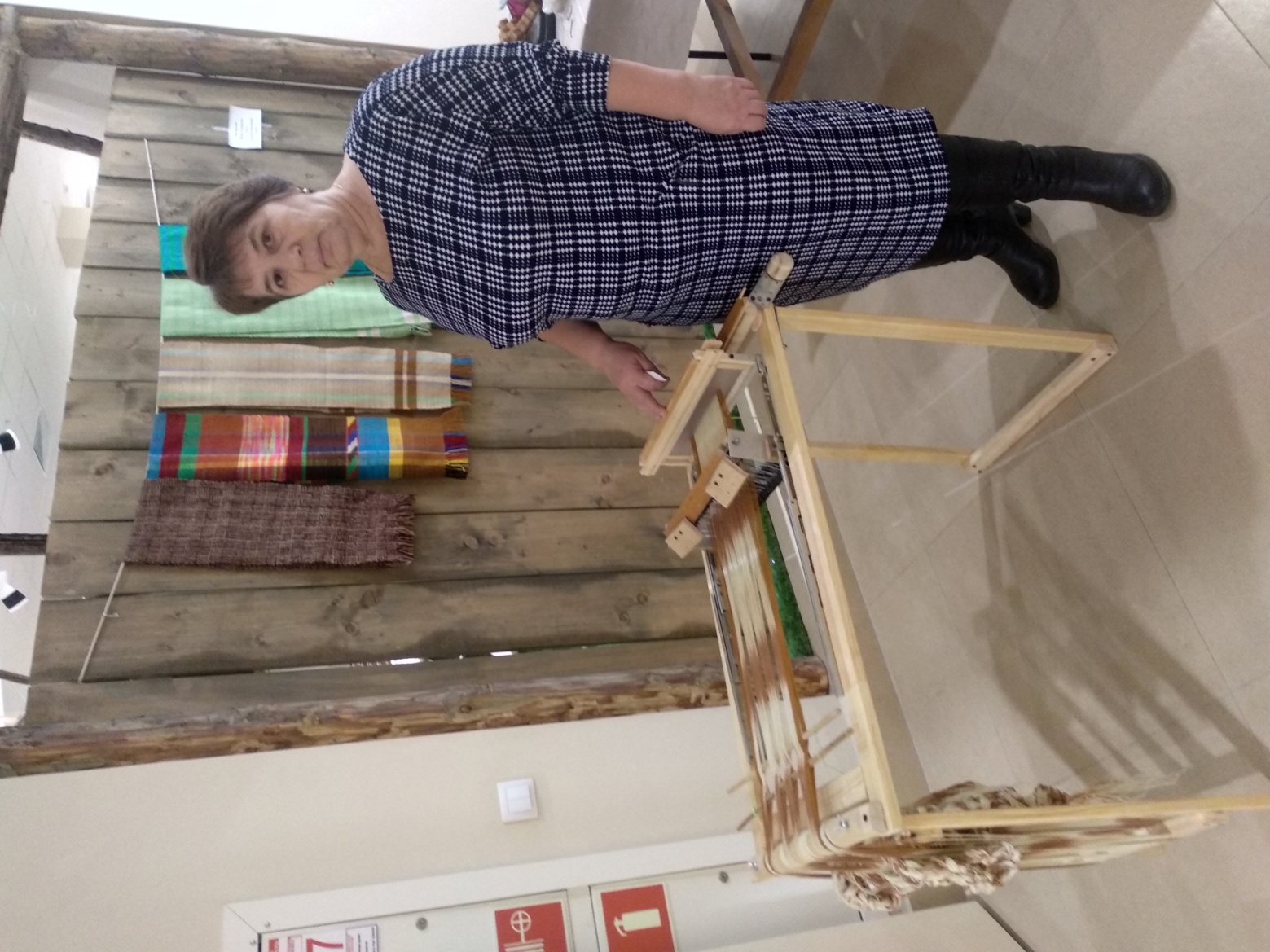 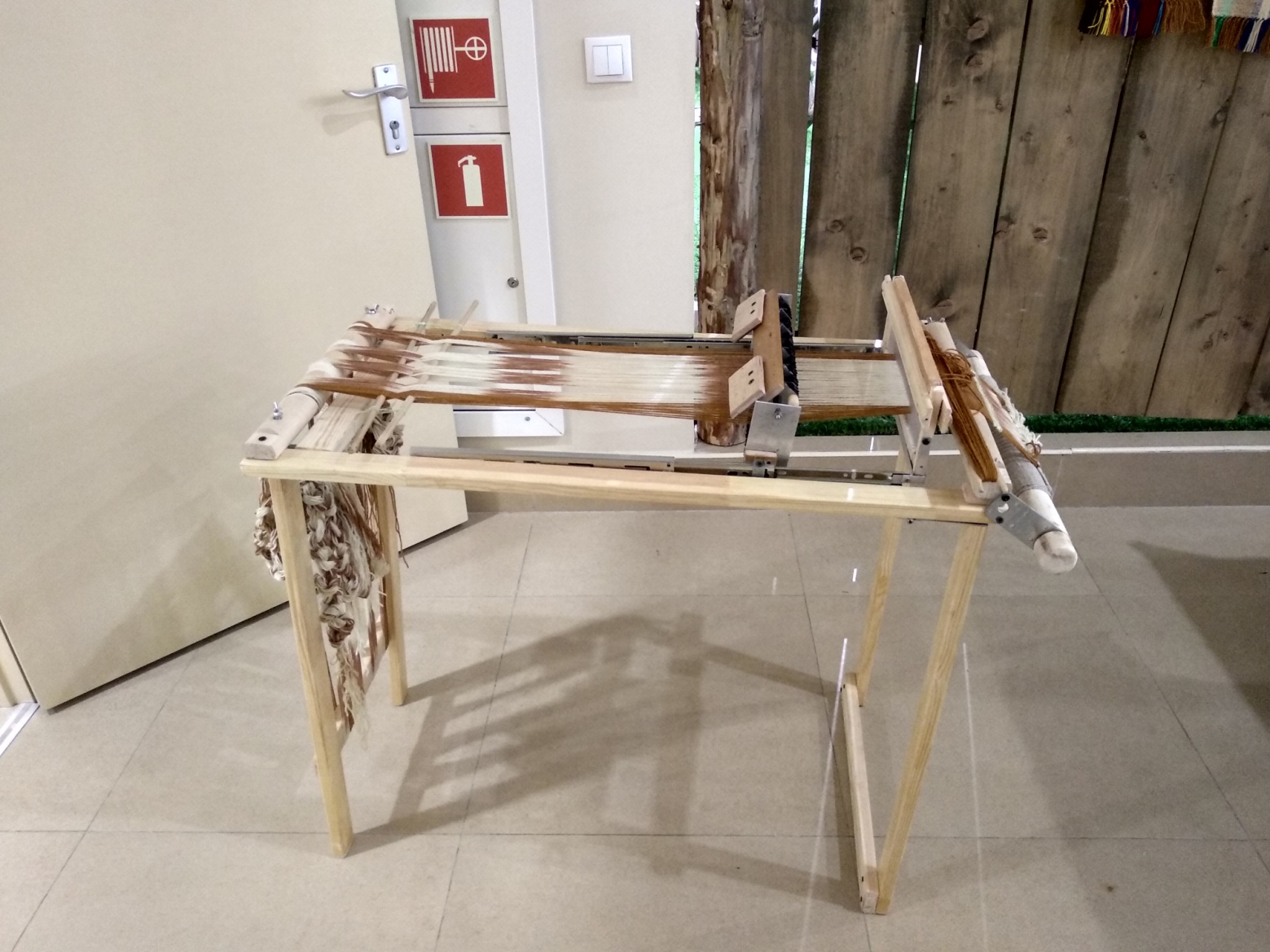 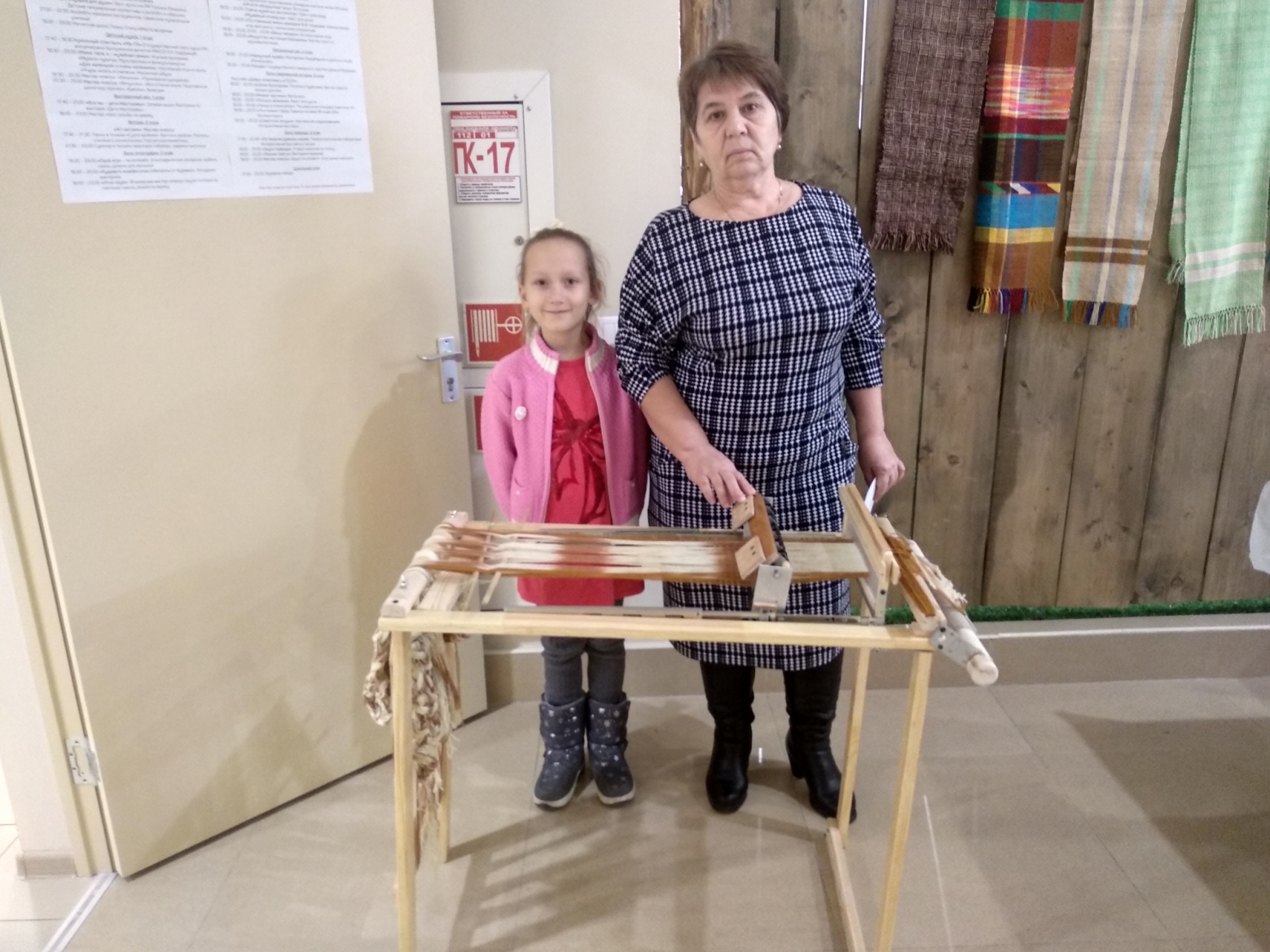 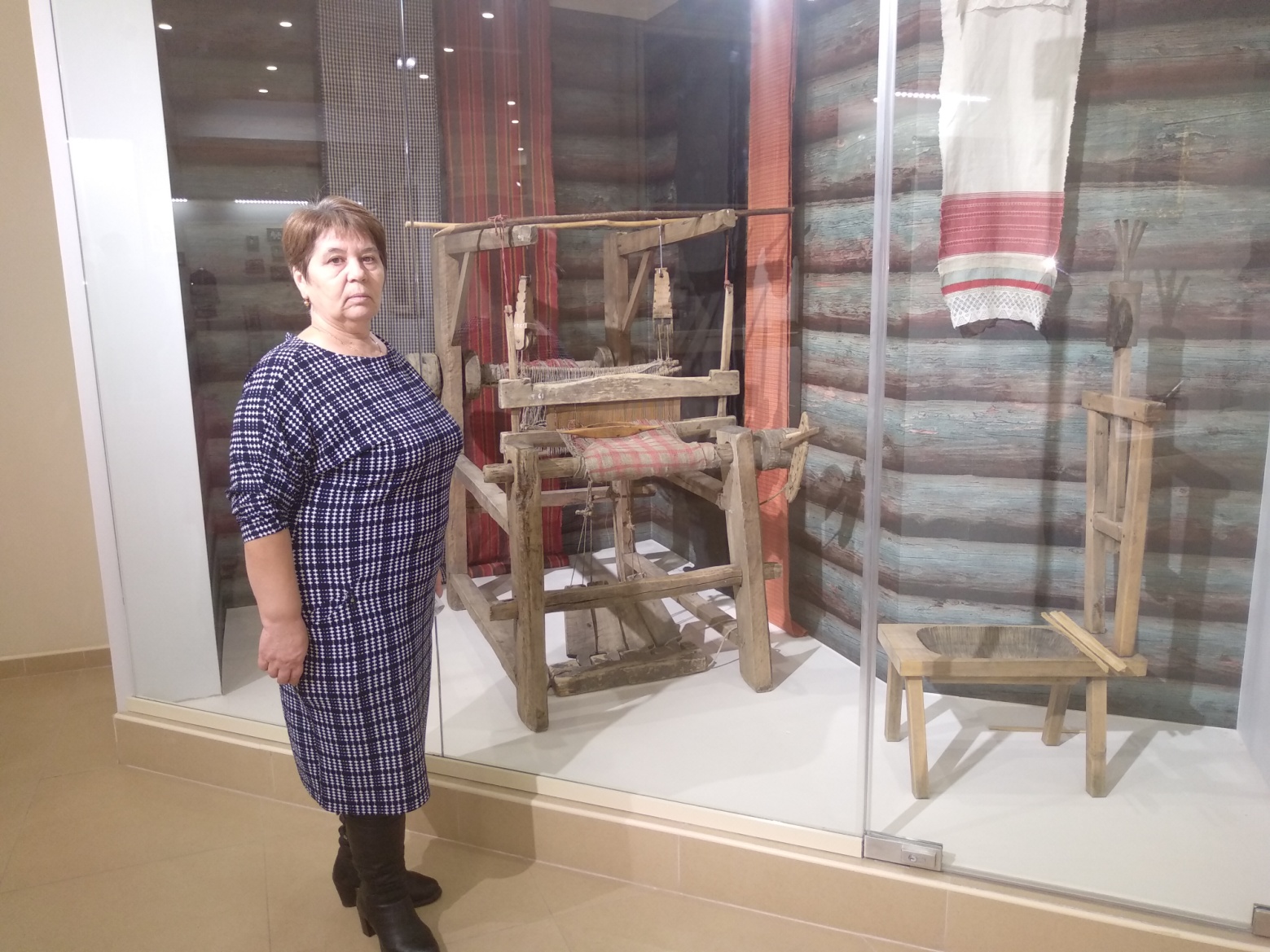 